ΕΛΛΗΝΙΚΗ ΔΗΜΟΚΡΑΤΙΑ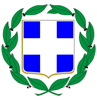 ΥΠΟΥΡΓΕΙΟ ΠΑΙΔΕΙΑΣ & ΘΡΗΣΚΕΥΜΑΤΩΝ,ΠΕΡΙΦΕΡΕΙΑΚΗ Δ/ΝΣΗ ΕΚΠ/ΣΗΣ ΘΕΣΣΑΛΙΑΣΔ/ΝΣΗ Β/ΘΜΙΑΣ ΕΚΠ/ΣΗΣ Ν. ΤΡΙΚΑΛΩΝ9ο ΓΥΜΝΑΣΙΟ ΤΡΙΚΑΛΩΝΒαλαωρίτου 27, 42100 ΤρίκαλαΤηλ.: 24310 70570, Fax: 24310 79449mail@9gym-trikal.tri.sch.grhttp://9gym-trikal.tri.sch.gr/          Αγαπητοί Γονείς και Κηδεμόνες,      Ο Σύλλογος Καθηγητών του Σχολείου πιστεύει ότι  η συνεργασία σχολείου και γονέων μπορεί να επιδράσει θετικά και αποτελεσματικά τόσο στην επίδοση όσο και στη συμπεριφορά των μαθητών. Το σχολείο άλλωστε επιδιώκει τη διαμόρφωση δημιουργικών, ελεύθερων και κοινωνικά υπεύθυνων ανθρώπων, αξιοποιώντας τις ικανότητες και δεξιότητες των μαθητών με παράλληλη καλλιέργεια των θετικών στοιχείων της προσωπικότητάς τους, ώστε να έχουν τη δυνατότητα να εξελιχθούν σε ολοκληρωμένες προσωπικότητες και να ζήσουν αρμονικά στην κοινωνία, πράγμα που επιθυμεί και η οικογένεια.     Όλη αυτή η εκπαιδευτική διαδικασία προϋποθέτει οπωσδήποτε και τη δική σας στήριξη και συνεργασία. Ειδικότερα θεωρούμε απαραίτητη τη δική σας συνεργασία στα εξής:Στην έγκαιρη προσέλευση των μαθητών      στο σχολείο, όπου πρέπει να βρίσκονται στις 8.00      το πρωί. Η καθυστερημένη προσέλευση δυσκολεύει τη διαδικασία της μάθησης      και αποσυντονίζει τη λειτουργία του σχολείου.Στην ενημέρωση του σχολείου από τον      γονέα ή τον κηδεμόνα όταν το παιδί του ασθενεί ή δεν προσέρχεται στο      σχολείο για οποιοδήποτε άλλο λόγο. Το τηλέφωνο του σχολείου είναι: 24310 70570. Είναι ευκολότερο να ενημερώνετε εσείς το σχολείο  για την απουσία του παιδιού σας παρά να σας τηλεφωνούμε εμείς  και να σας αναφέρουμε ότι δεν προσήλθε. Σε κάθε περίπτωση  που μαθητής/τρια δεν προσέρχεται  και το σχολείο δεν ειδοποιείται  για το λόγο της απουσίας του/της θα θεωρούμε ότι το παιδί έφυγε κανονικά από το σπίτι για το σχολείο και θα σας ειδοποιούμε για να ελέγξετε τι συμβαίνει. Στις απουσίες των μαθητών.      Μετά τις 30 απουσίες του μαθητή ή της μαθήτριας ο υπεύθυνος τμήματος οφείλει να ενημερώνει τους κηδεμόνες. Παρακαλούνται όμως και εσείς να ενδιαφέρεστε ανά τακτά χρονικά διαστήματα για τις απουσίες των παιδιών σας και να περνάτε από το σχολείο για να ενημερώνεστε με λεπτομέρειες.Ως προς τα όρια των απουσιών σας γνωρίζουμε: α. Το σύνολο των απουσιών δεν μπορεί να υπερβαίνει τις 114, διότι διαφορετικά ο μαθητής απορρίπτεται.β. Για μαθητές με σοβαρούς λόγους υγείας ισχύουν άλλες διατάξεις.      Τα δικαιολογητικά  τα φέρνει ο κηδεμόνας, όχι ο μαθητής, όπου συμπληρώνει σχετική αίτηση και υπογράφει στο ειδικό πρωτόκολλο.      Οι μεμονωμένες απουσίες κατά τις ώρες λειτουργίας του σχολείου απαγορεύονται ρητά, εκτός εάν δοθεί ειδική άδεια από τον Διευθυντή.  Οι μεμονωμένες απουσίες πρέπει να σας προβληματίσουν σοβαρά. Το σχολείο, στο βαθμό που είναι εφικτό, θα σας ενημερώνει για τις ενδιάμεσες απουσίες.     Σύμφωνα με το νόμο ο κηδεμόνας κάθε μαθητή οφείλει να προσέρχεται στο σχολείο και να ενημερώνεται για την επίδοση και τη φοίτηση. Η επίβλεψη από το σχολείο και το σπίτι στο θέμα των απουσιών προστατεύει και προφυλάσσει τα παιδιά σας.    Σας παρακαλούμε να φροντίζετε για την ασφάλεια των παιδιών σας τις ημέρες που πραγματοποιούνται σχολικοί περίπατοι (ο περίπατος τελειώνει στις 12:00 περίπου) και σχολικές εορτές (για την 28η Οκτωβρίου, το Πολυτεχνείο, τους Τρεις Ιεράρχες και την 25η Μαρτίου η γιορτή τελειώνει στις 10:30  περίπου).    Όσον αφορά στην ενημέρωσή σας για την επίδοση των μαθητών, θα πραγματοποιείται κάθε Τετάρτη από τις 10:30 έως τις 11:30. Βέβαια μπορείτε να ενημερώνεστε και τις άλλες ώρες λειτουργίας του σχολείου 08.00-13.30, τις ώρες που τα παιδιά σας έχουν μάθημα με τον καθηγητή που επιθυμείτε να δείτε.    Σύμφωνα με την κείμενη νομοθεσία υπάρχει η δυνατότητα αντικατάστασης της γραπτής από προφορική εξέταση κατά τη διάρκεια του διδακτικού έτους για περιπτώσεις μαθητών με ειδικές εκπαιδευτικές ανάγκες, όπως δυσλεξία κλπ. Για περισσότερες πληροφορίες μπορείτε να απευθύνεστε στη Διεύθυνση του σχολείου. Επίσης, αν υπάρχει κάτι που κρίνετε ότι το σχολείο πρέπει  να έχει υπόψη του για το καλό του παιδιού σας, π.χ. λόγους υγείας ή κάποιο άλλο σοβαρό πρόβλημα, μη διστάσετε να μας το εμπιστευτείτε.        Ένα άλλο θέμα που χρήζει της προσοχής σας είναι η μη χρήση των κινητών τηλεφώνων στο σχολείο. Είναι δεδομένες οι πολλαπλές αρνητικές συνέπειές τους: Παρακωλύεται η απρόσκοπτη διεξαγωγή της μαθησιακής διαδικασίας, τίθεται σε κίνδυνο η προστασία της προσωπικότητας και των προσωπικών δεδομένων των μαθητών και των καθηγητών, αφού ο έλεγχος στη διακίνηση του υλικού μέσω αυτών είναι αδύνατος, και τέλος αποτελούν ίσως ένα επιπλέον κίνδυνο για την υγεία των μαθητών. Η απαγόρευση της χρήσης τους στο χώρο του σχολείου έχει ήδη ρυθμιστεί με εγκύκλιο του Υπουργείου Παιδείας και προβλέπεται πειθαρχικός έλεγχος στους παραβάτες.     Κάτι άλλο που πρέπει να προσέξετε είναι τα παιδιά σας να έρχονται με οργανωμένη τσάντα στο σχολείο και με τα βιβλία, τα τετράδια και τα υλικά που τους χρειάζονται (π.χ. για τα καλλιτεχνικά) ανάλογα με το ωρολόγιο πρόγραμμα, γιατί διαφορετικά δεν μπορούν να παρακολουθήσουν το μάθημα αποτελεσματικά και αυτό έχει αρνητικό αντίκτυπο στην επίδοσή τους. Εάν για ειδικούς λόγους δεν μπορείτε να προμηθευθείτε τα παραπάνω υλικά, παρακαλούμε να ενημερώσετε εμπιστευτικά τη Διεύθυνση ώστε να δοθεί λύση στο πρόβλημα.     Τέλος, θεωρούμε σκόπιμο να τονίσουμε ότι σημαντική παράμετρος τόσο για την απρόσκοπτη λειτουργία της μαθησιακής διαδικασίας στο σχολείο, όσο και κυρίως για την ολοκλήρωση της προσωπικότητας των μαθητών είναι η αρμόζουσα προς τους σχολικούς κανόνες διαγωγή. Οι μαθητές δεν έχουν δικαίωμα σε καμία περίπτωση να εμποδίζουν τη διαδικασία του μαθήματος. Όλοι οι μαθητές ανεξαιρέτως έχουν το δικαίωμα να εκπαιδεύονται σε ένα ήρεμο κλίμα, χωρίς να ενοχλούνται από κανέναν. Σε περίπτωση που μαθητές δεν σέβονται τους κανόνες του σχολείου, θα υφίστανται και τις ανάλογες ποινές (α) αποκλεισμός τους από δράσεις του σχολείου, όπως μονοήμερες, διήμερες, τριήμερες εκπαιδευτικές εκδρομές, προγράμματα πολιτιστικά, περιβαλλοντικά κ.α., β) ωριαία αποβολή, ημερήσια, διήμερη, τριήμερη, πενταήμερη αποβολή, αλλαγή σχολικού περιβάλλοντος).Η ευγένεια και όχι η αυθάδεια ή η θρασύτητα προς τους καθηγητές, το προσωπικό του σχολείου και κυρίως προς τους υπόλοιπους μαθητές ο σεβασμός του σχολικού κτιρίου και όχι οι φθορές, η συνεργασία και όχι η αντιπαλότητα και η χρήση βίας προς τους συμμαθητές, αποτελούν στοιχεία της πρέπουσας στο σχολικό περιβάλλον συμπεριφοράς, αλλά και συνιστούν αναγκαίες αρχές και αξίες προκειμένου οι νέοι να συμβιώσουν αρμονικά στο ευρύτερο κοινωνικό σύνολο.           Ο Διευθυντής								Ο Σύλλογος Διδασκόντων     Λιάκου Αριστείδης             Γεωλόγος		